العلاقات والدوال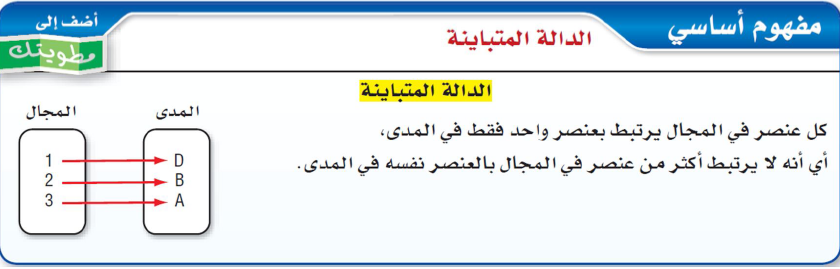 المجال والمدى :المجال هي جميع العناصر المستخدمة على محور Xالمدى هي جميع العناصر المستخدمة على محور Yالعلاقة التي يكون فيها المجال مجموعة من النقاط المنفردة تسمى علاقة منفصلة  اما اذا امكن تمثيلها بيانيا بمستقيم او بمنحنى متصل فانها تكون علاقة متصلة يمكن استعمال اختبار الخط الرأسي مع كل العلاقات المتصلة والمنفصلة لمعرفة اذا كانت العلاقة دالة ام لا .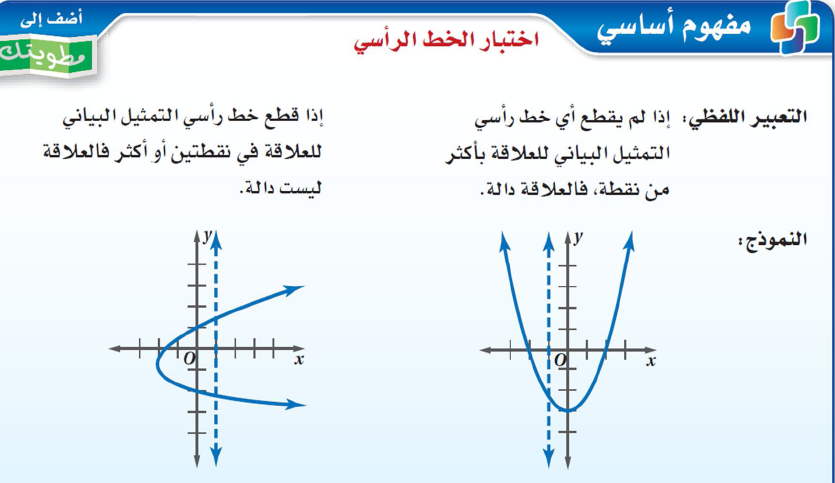 يمكن تمثيل العلاقات والدوال بمعادلات وقيم المتغيرين x, y   في المعادلة هي مجموعة الازواج المرتبة (x , y)  التي تحقق المعادلة . من السهل تحديد ما اذا كانت المعادلة تمثل دالة من خلال تمثيلها البيانياذا كانت المعادلة تمثل دالة فان المتغير من المجال x يسمى متغير مستقل والمتغير الثاني y يسمى بمتغير تابع لان قيمته تعتمد على قيمة xمعلمة المادة/ سميرة السالم 